ПРОЄКТ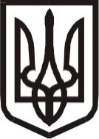 ВИКОНАВЧИЙ КОМІТЕТ НЕТІШИНСЬКОЇ МІСЬКОЇ РАДИХМЕЛЬНИЦЬКОЇ ОБЛАСТІР І Ш Е Н Н Я___.06.2024					Нетішин				  № ____/2024Про внесення змін до рішення виконавчого комітету Нетішинської міської ради від 24 лютого 2022 року № 84/2022 «Про Порядок створення, поновлення та використання місцевого матеріального резерву ліквідації надзвичайних ситуацій техногенного та природного характеру та їх наслідків у Нетішинській міській територіальній громаді»Відповідно до статті 40, частини 2, пункту 3 частини 4 статті 42 Закону України «Про місцеве самоврядування в Україні», постанови Кабінету Міністрів України від 30 вересня 2015 року № 775 «Про затвердження Порядку створення та використання матеріальних резервів для запобігання і ліквідації наслідків надзвичайних ситуацій», розпорядження міського голови від 27 грудня                2023 року № 574/2023-рк «Про виконання повноважень Нетішинського міського голови», виконавчий комітет Нетішинської міської радиВИРІШИВ:Унести до рішення виконавчого комітету Нетішинської міської ради                   від 24 лютого 2022 року № 84/2022 «Про Порядок створення, поновлення та використання місцевого матеріального резерву для ліквідації надзвичайних ситуацій техногенного та природного характеру та їх наслідків у Нетішинській міській територіальній громаді», зі змінами, такі зміни:- додаток до Порядку створення, поновлення та використання місцевого матеріального резерву для ліквідації надзвичайних ситуацій техногенного та природного характеру та їх наслідків у Нетішинській міській територіальній громаді викласти у новій редакції.Секретар міської ради							    Іван РОМАНЮКДодатокдо Порядку створення, поновлення та використання місцевого матеріального резерву для ліквідації надзвичайних ситуацій техногенного та природного характеру та їх наслідків у Нетішинській міській територіальній громаді                 (у редакції рішення виконавчого комітету міської ради від __.06.2024 № _____/2024)Номенклатура та обсягимісцевого матеріального резерву для здійснення заходів, спрямованих на запобігання і ліквідацію наслідків надзвичайних ситуацій та надання термінової допомоги постраждалому населенню на території Нетішинської міської ТГКеруючий справами виконавчого комітету міської ради								Любов ОЦАБРИКА№ з/пНайменуванняОдиниця виміруНорма накопиченняПриміткаЗасоби забезпечення аварійно-рятувальних та інших невідкладних робітЗасоби забезпечення аварійно-рятувальних та інших невідкладних робітЗасоби забезпечення аварійно-рятувальних та інших невідкладних робітЗасоби забезпечення аварійно-рятувальних та інших невідкладних робітЗасоби забезпечення аварійно-рятувальних та інших невідкладних робіт1. Бензорізшт.12.Переносна мотопомпашт.13.Плаваюча пожежна мотопомпашт.24.Бензопилашт.25.Кущорізшт.16.Стрічка огороджувальнашт.52. Засоби індивідуального захисту2. Засоби індивідуального захисту2. Засоби індивідуального захисту2. Засоби індивідуального захисту2. Засоби індивідуального захисту1.Аптечка медична універсальнашт.22.Сумка-укладка невідкладної допомоги з медикаментамишт.17Засоби енергопостачанняЗасоби енергопостачанняЗасоби енергопостачанняЗасоби енергопостачанняЗасоби енергопостачання1.Електростанція силова (бензиновий, дизельний генератор) з усіма необхідними комплектуючими (подовжувачі, лампочки та ін.)шт.302.Ліхтарі переноснішт.10Засоби обігрівуЗасоби обігрівуЗасоби обігрівуЗасоби обігрівуЗасоби обігріву1.Засіб обігріву (теплова гармата)шт.10Пально-мастильні матеріалиПально-мастильні матеріалиПально-мастильні матеріалиПально-мастильні матеріалиПально-мастильні матеріали1.Автомобільний бензинл30002.Дизельне пальнел30003.Пально-мастильні матеріали для роботи генераторівл50004.Ємність (бочки) для зберігання ПММ шт10Будівельні матеріалиБудівельні матеріалиБудівельні матеріалиБудівельні матеріалиБудівельні матеріали1.Шифер 8-ми хвильовийшт.502.Скло віконне (3х-4х мм)кв.м53.Цвяхи шифернікг404.Цвяхи будівельнікг505.Плівка поліетиленовакв.м1006.Лісоматеріали: дошка (40, ), брускуб.м107.Мішкишт50Речове майноРечове майноРечове майноРечове майноРечове майно1.Палаткашт.22.Меблі розкладнікомпл.23.Ємності (єврокуби) для питної водишт.15Інше майноІнше майноІнше майноІнше майноІнше майно1.Дезактивуючі засобикг3002.Засоби для знезараження водикг103.Дозиметришт.204.Протигази фільтруючік-т1225.Респіратори шт.12906.Захисні комбінезоништ.10